Нормативная база 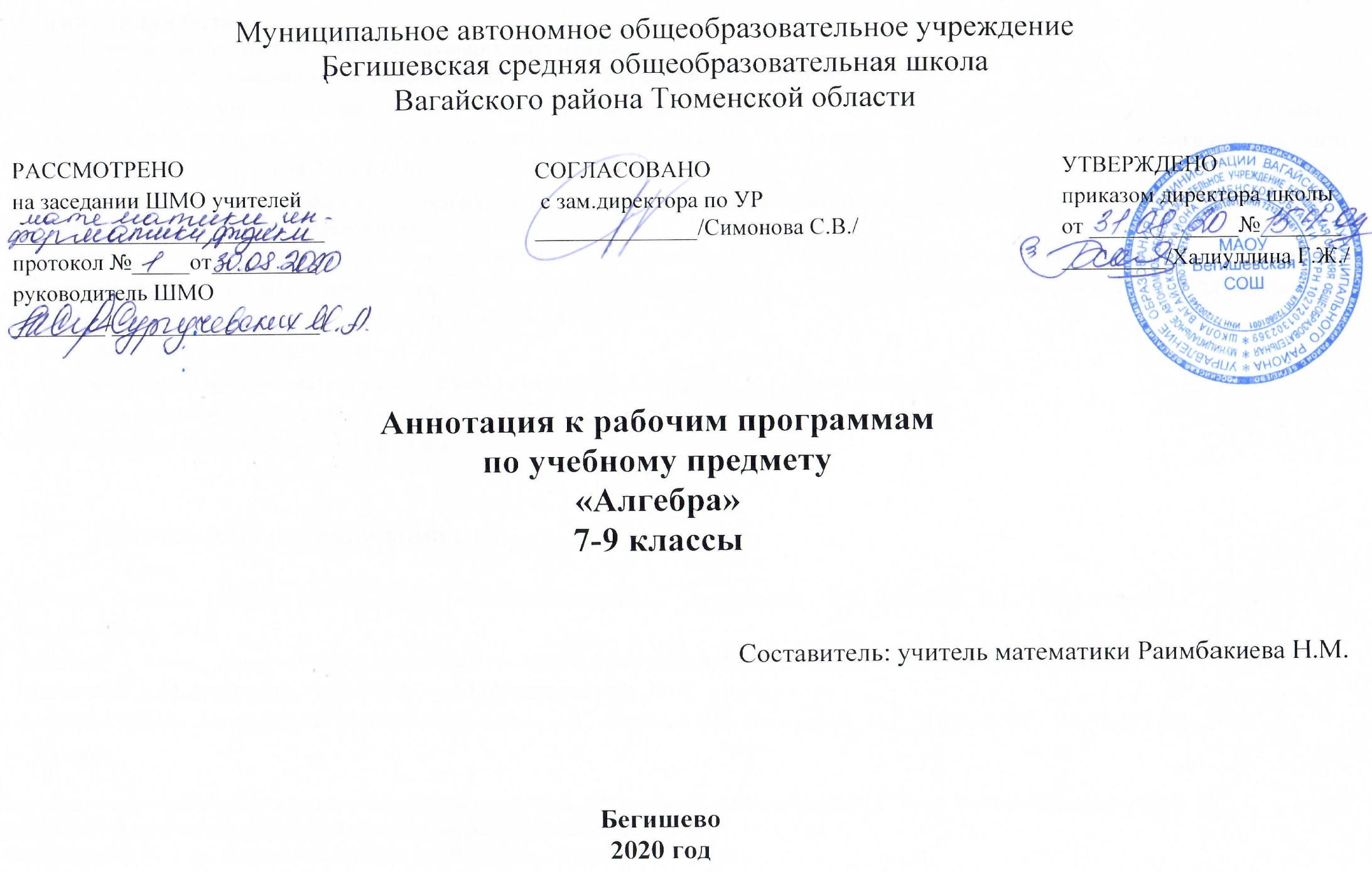 Рабочая программа разработана на основе следующих документов:Закон РФ «Об образовании в Российской Федерации» от 29 декабря 2012 года № 273- ФЗ;Порядок организации и осуществления образовательной деятельности по основным общеобразовательным программам - образовательным программам начального общего, основного, общего и среднего общего образования (утвержден приказом Минобрнауки России от 30.08.2013 № 1015;Приказ Минобрнауки России от 17 декабря 2010г. № 1897 «Об утверждении федерального государственного образовательного стандарта основного общего образования»;Приказ Министерства образования и науки Российской Федерации от 31.12.2015г. № 1577 «О внесении изменений в федеральный государственный образовательный стандарт основного общего образования, утвержденный приказом Министерства образования и науки Российской Федерации от 17 декабря 2010г. № 1897»;   Устав МАОУ Бегишевская СОШ;Авторская программа по  математике (7 класс.)  Авторы: А.Г. Мерзляк, В.Б. Полонский, М.С. Якир   Авторская программа по  математике (8-9класс.)  Т.А.Бурмистровой.Учебный план МАОУ Бегишевской СОШ.Учебно-методический комплект:7 классАлгебра: 7 класс: учебник для учащихся общеобразовательных учреждений / А.Г. Мерзляк, В.Б. Полонский, М.С. Якир. — М.: Вентана-Граф, 2012.Алгебра: 7 класс: дидактические материалы: пособие для учащихся общеобразовательных учреждений / А.Г. Мерзляк, В.Б. Полонский, Е.М. Рабинович, М.С. Якир. — М.: Вентана-Граф, 2013.Алгебра: 7 класс: методическое пособие / Е.В. Буцко, А.Г. Мерзляк, В.Б. Полонский, М.С. Якир. — М.: Вентана-Граф, 2013.8 классПрограмма соответствует учебнику «Алгебра. 8 класс» / Ю.Н. Макарычев, Н.Г. Миндюк и др.; под ред. С.А. Теляковского. М.: Просвещение, 2018Жохов В.И. и др. Алгебра. Дидактические материалы для 8 классМакарычев Ю.Н. и др. Изучение алгебры, в 7-9 классах. Книга для учителя.Жохов В.И. и др. Уроки алгебры в 7, 8 и 9 классах. Поурочные разработки.Галицкий М.Л. и др. Сборник задач по алгебре: 8-9 классы.Ткачева М.В. и др. Сборник задач по алгебре для 7-9 классов.Кузнецова Л.В. и др. Государственная итоговая аттестация. Алгебра. Сборник заданий для подготовки к государственной итоговой аттестации в 9 классе.9 классЮ.Н. Макарычев, Н.Г. Миндюк, К.И. Нешков, С.Б. Суворова. Алгебра. Учебник для 9 класса общеобразовательных учреждений.  –  М.: Просвещение, 2017 г. – 272 с.Ю.Н. Макарычев, Н.Г. Миндюк, С.Б. Суворова. Изучение алгебры в 7-9 классах. Методическое пособие. – М.: Просвещение, 2009.Ю.Н. Макарычев, Н.Г. Миндюк Л.М. Короткова. Дидактические материалы по алгебре, 9 класс. – М: Просвещение, 2008 – 160с. Алгебра: типовые задания для формирования УУД / Л.И.Боженкова, Москва 2014.      Количество часов, отводимое на изучение предметаПрограмма рассчитана на 102 часа/год (3 час/нед.) в 7-9  классе в соответствии с Годовым календарным учебным графиком работы школы на 2019-2020 учебный год и соответствует  учебному плану школы.Цель и задачи изучения предметаВ ходе освоения содержания курса учащиеся получают возможность: развить представления о числе и роли вычислений в человеческой практике; сформировать практические навыки выполнения устных, письменных, инструментальных вычислений, развить вычислительную культуру;овладеть символическим языком алгебры, выработать формально-оперативные алгебраические умения и научиться применять их к решению математических и нематематических задач; изучить свойства и графики элементарных функций, научиться использовать функционально-графические представления для описания и анализа реальных зависимостей;развить пространственные представления и изобразительные умения, освоить основные факты и методы планиметрии, познакомиться с простейшими пространственными телами и их свойствами;получить представления о статистических закономерностях в реальном мире и о различных способах их изучения, об особенностях выводов и прогнозов, носящих вероятностный характер;развить логическое мышление и речь – умения логически обосновывать суждения, проводить несложные систематизации, приводить примеры и контрпримеры, использовать различные языки математики (словесный, символический, графический) для иллюстрации, интерпретации, аргументации и доказательства;сформировать представления об изучаемых понятиях и методах как важнейших средствах математического моделирования реальных процессов и явлений.                                                                                Задачи:     ● систематизация сведений о числах; изучение новых видов числовых     выражений и формул; совершенствование практических навыков и вычислительной культуры; формирование и расширение алгебраического аппарата;     ● формирование математического аппарата для решения задач из математики, смежных предметов, окружающей реальности;     ● получение школьниками конкретных знаний о функциях как важнейшей математической модели для описания и исследования разнообразных процессов;     ● формирование у школьников представлений о роли математики в развитии цивилизации и культуры;     ● развитие представлений о вероятностно-статистических закономерностях в окружающем мире;     ● совершенствование интеллектуальных и речевых умений путем обогащения математического языка, развитие логического мышления.ЦелиИзучение алгебры направлено на достижение следующих целей: овладение системой математических знаний и умений, необходимых для применения в практической деятельности, изучения смежных дисциплин, продолжения образования;развитие вычислительных и формально-оперативных алгебраических умений до уровня, позволяющего уверенно использовать их при решении задач математики и смежных предметов;интеллектуальное развитие, формирование качеств личности, необходимых человеку для полноценной жизни в современном обществе, свойственных математической деятельности: ясности и точности мысли, критичности мышления, интуиции, логического мышления, элементов алгоритмической культуры, пространственных представлений, способности к преодолению трудностей;формирование представлений об идеях и методах математики как универсального языка науки и техники, средства моделирования явлений и процессов;воспитание культуры личности, отношения к математике как к части общечеловеческой культуры, играющей особую роль в общественном развитии.Основные развивающие и воспитательные цели Развитие:Ясности и точности мысли, критичности мышления, интуиции, логического мышления, элементов алгоритмической культуры, пространственных представлений, способности к преодолению трудностей;Математической речи;Сенсорной сферы; двигательной моторики;Внимания; памяти;Навыков само и взаимопроверки.Формирование представлений об идеях и методах математики как универсального языка науки и техники, средства моделирования явлений и процессов. Воспитание:Культуры личности, отношения к математике как к части общечеловеческой культуры, понимание значимости математики для научно-технического прогресса;Волевых качеств;Коммуникабельности;Ответственности.В ходе преподавания математики в 9 классе, работы над формированием у учащихся, перечисленных в программе знаний и умений, следует обратить внимание на то, чтобы они овладевали умениями обще учебного характера, разнообразными способами деятельности, приобретали опыт:-работы с математическими моделями, приемами их построения и исследования;-методами исследования реального мира, умения действовать в нестандартных ситуациях;-решения разнообразных классов задач из различных разделов курса, в том числе задач, требующих поиска пути и способов решения;-исследовательской деятельности, развития идей, проведения экспериментов, обобщения, постановки и формулирования новых задач;-ясного, точного, грамотного изложения своих мыслей в устной и письменной речи;-использования различных языков математики (словесного, символического, графического), свободного перехода с одного языка на другой для иллюстрации, интерпретации, аргументации;-проведения доказательных рассуждений, аргументации, выдвижения гипотез и их обоснования; -поиска, систематизации, анализа и классификации информации, использования разнообразных информационных источников, включая учебную и справочную литературу, современные информационные технологии. Периодичность и формы текущего контроля и промежуточной аттестации.Основными формами контроля знаний и умений обучающихся по математике  являются устный опрос, письменные и контрольные работы. К письменным формам контроля относятся: самостоятельные и контрольные работы, тесты. Виды   контроля   знаний,   умений,  навыков  обучающихся - текущий,  тематический,  итоговый – итоговая контрольная работа. Формы промежуточной аттестации указаны в учебном плане МАОУ Бегишевская СОШ на 2020-2021 учебный год.